Verona, 		Al Dirigente Scolastico	Liceo “Girolamo Fracastoro”	di Verona OGGETTO: Domanda per sostenere gli Esami di Idoneità.La sottoscritta …………………………., nata a …………………….. (…), il …………….……., e residente in Via ………………………………………, genitore dell'alunno ……………………….. classe ………. maggiorenne, in possesso di ………………………… alla classe …. a.s. …………….CHIEDE che il proprio figlio/a ……………………………………………….sia iscritto per l’a.s. …………….. agli esami di idoneità alla classe ……… del Liceo Scientifico indirizzo ………………………...A tal fine dichiaradi non aver presentato, né presenterà analoga domanda presso altro istitutoche la più recente iscrizione di mio figlio e stata nell’a.s. ………… classe ……… presso questo istituto, con ritiro in data …………………. Ricevuta di pagamento di € 20,00 contributo scolastico esame di Idoneità    da effettuare tramite il servizio PAGO IN RETE:MODALITA’ accedere al sito https://pagoinrete.pubblica.istruzione,itcliccare su “Entra con SPID” per accedere con le proprie credenziali SPIDuna volta effettuato l’accesso, cliccare su “VAI A PAGO IN RETE SCUOLE” (tasto a sx)cliccare su versamenti volontariinserire su ricerca per codice: vrps03000rcliccare sulla lente di ingrandimento7 Cliccare sulla € 8 Compilare i dati richiesti (attenzione i dati da inserire sono dello studente)9 Cliccare “effettua pagamento”10 Selezionando “procedi con pagamento immediato” il pagamento avverrà tramite carte di credito ecc,       selezionando “scarica il documento di pagamento” verrà visualizzato il bollettino da pagamento ______________ Ricevuta di pagamento di € 12,09 Tassa Esami di Idoneità  da effettuare tramite il servizio PAGO IN RETE:MODALITA’ accedere al sito https://pagoinrete.pubblica.istruzione,itcliccare su “Entra con SPID” per accedere con le proprie credenziali SPIDuna volta effettuato l’accesso, cliccare su “VAI A PAGO IN RETE SCUOLE” (tasto a sx)Visualizza pagamentiFirma___________________________Acquisita agli atti della scuola in data                              Prot. n.          Il Compilatore __________CODICE MECCANOGRAFICODENOMINAZIONE SCUOLAINDIRIZZOAZIONIVRPS03000RGIROLAMO FRACASTOROVIA MOSCHINI, 11/A, VERONA (VR)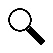 ANNO SCOLASTICOCAUSALEBENEFICIARIODATA SCADENZAIMPORTO (€)AZIONI2024/25ESAMI di IDONEITA’  2024-2025GIROLAMO FRACASTORO30/04/202420,00€